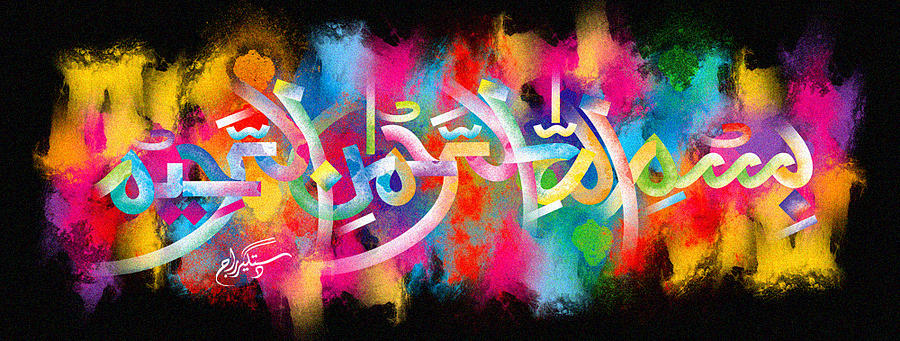 The Miracle Banana of 30th October 2015	- Vol 1The Exclusive Islamic Miracle Photographs of Dr Umar Elahi AzamFriday 30th October 2015Manchester, UKIntroductionThere were multiple markings of The Name of Allah  on the fruit itself, on the inner peel and on the crown. 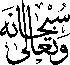 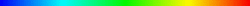 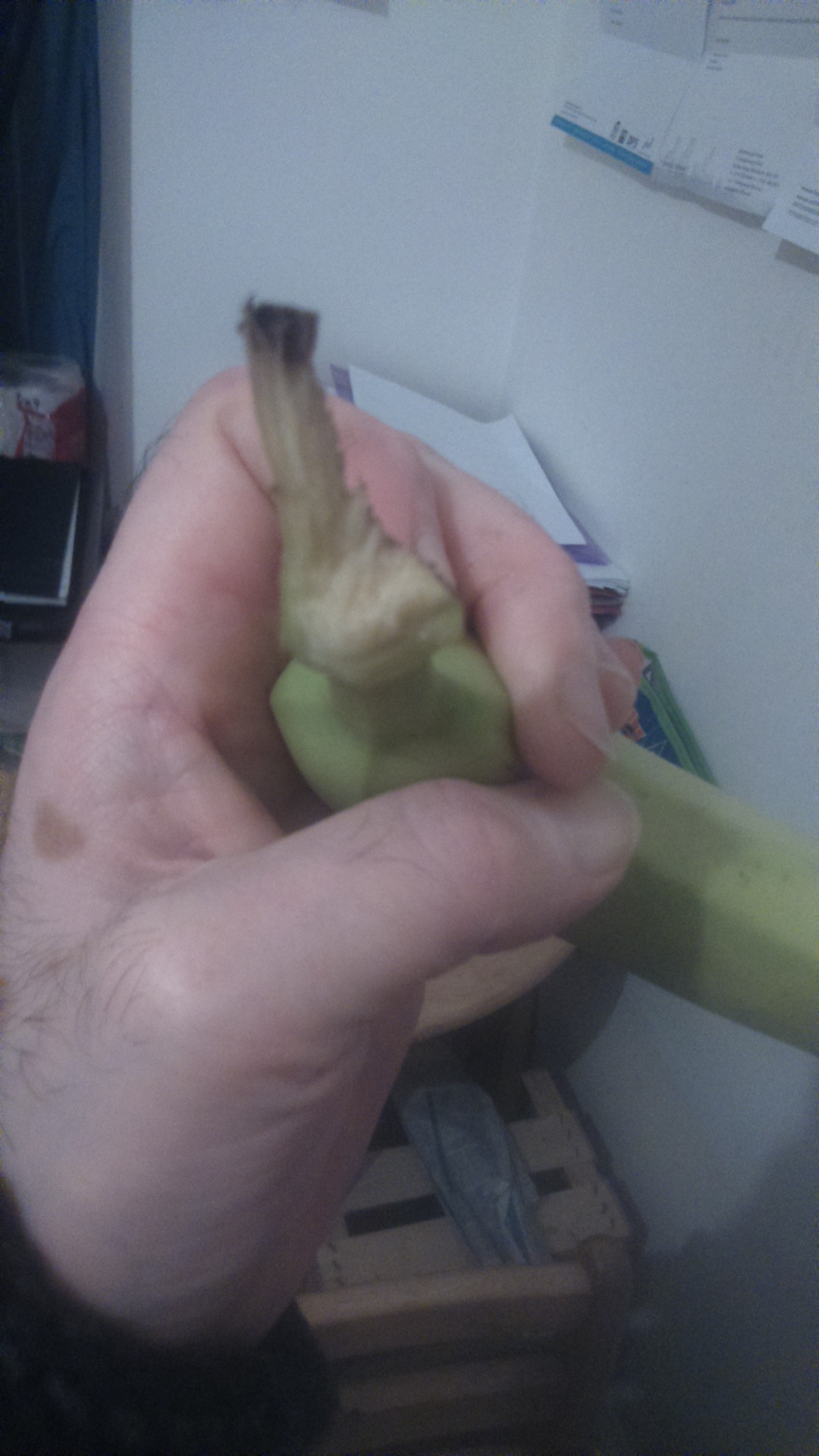 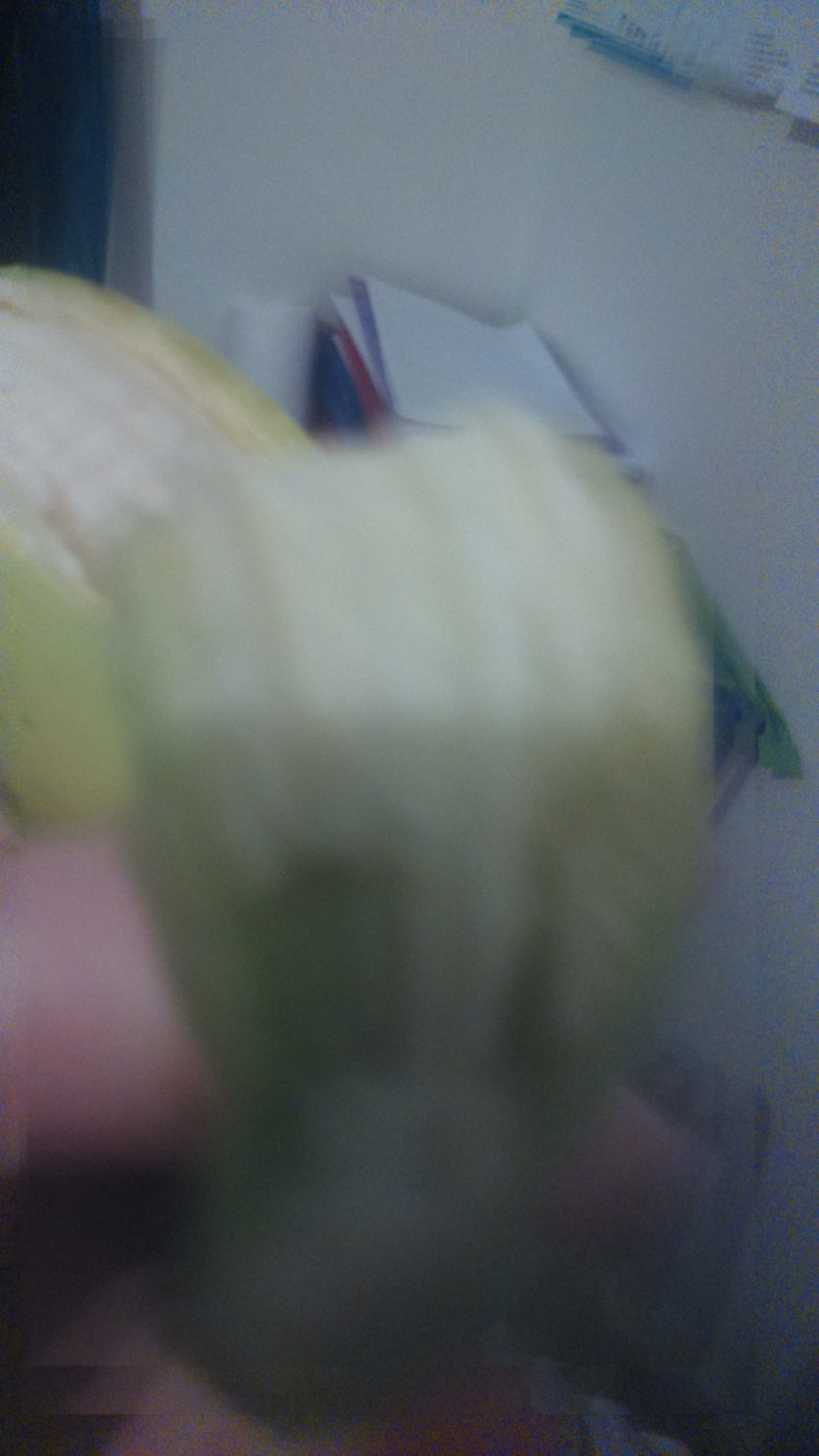 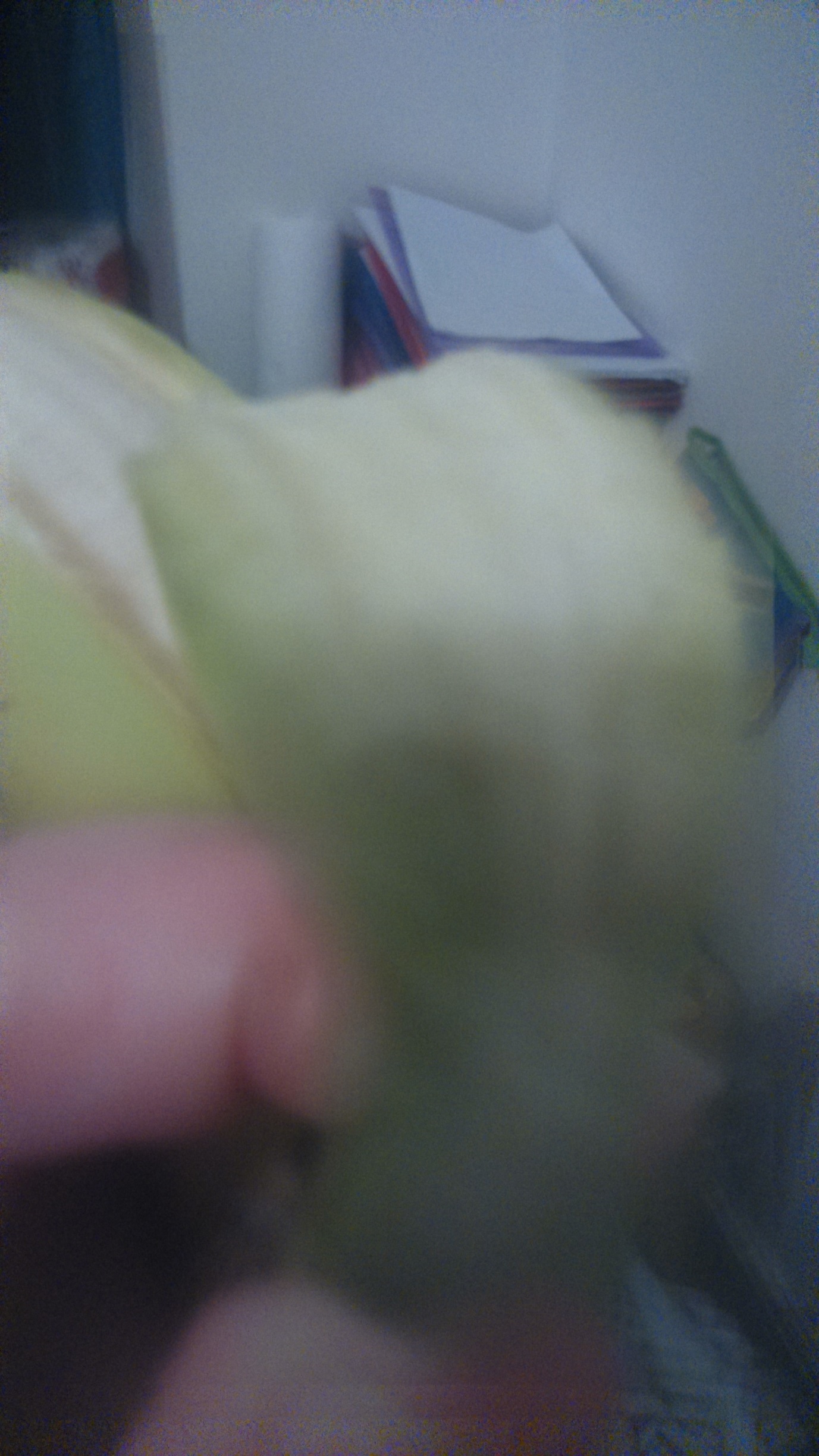 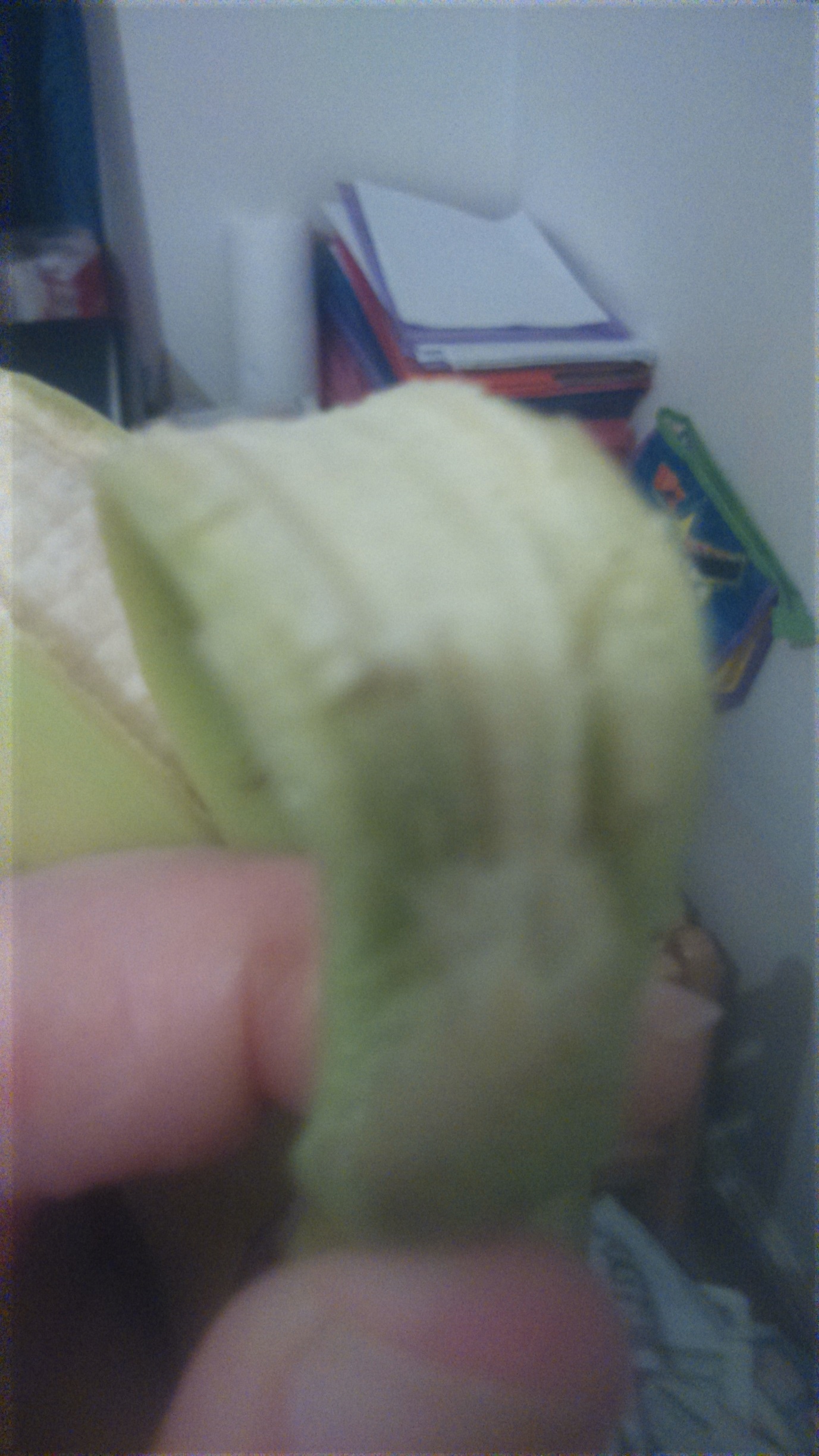 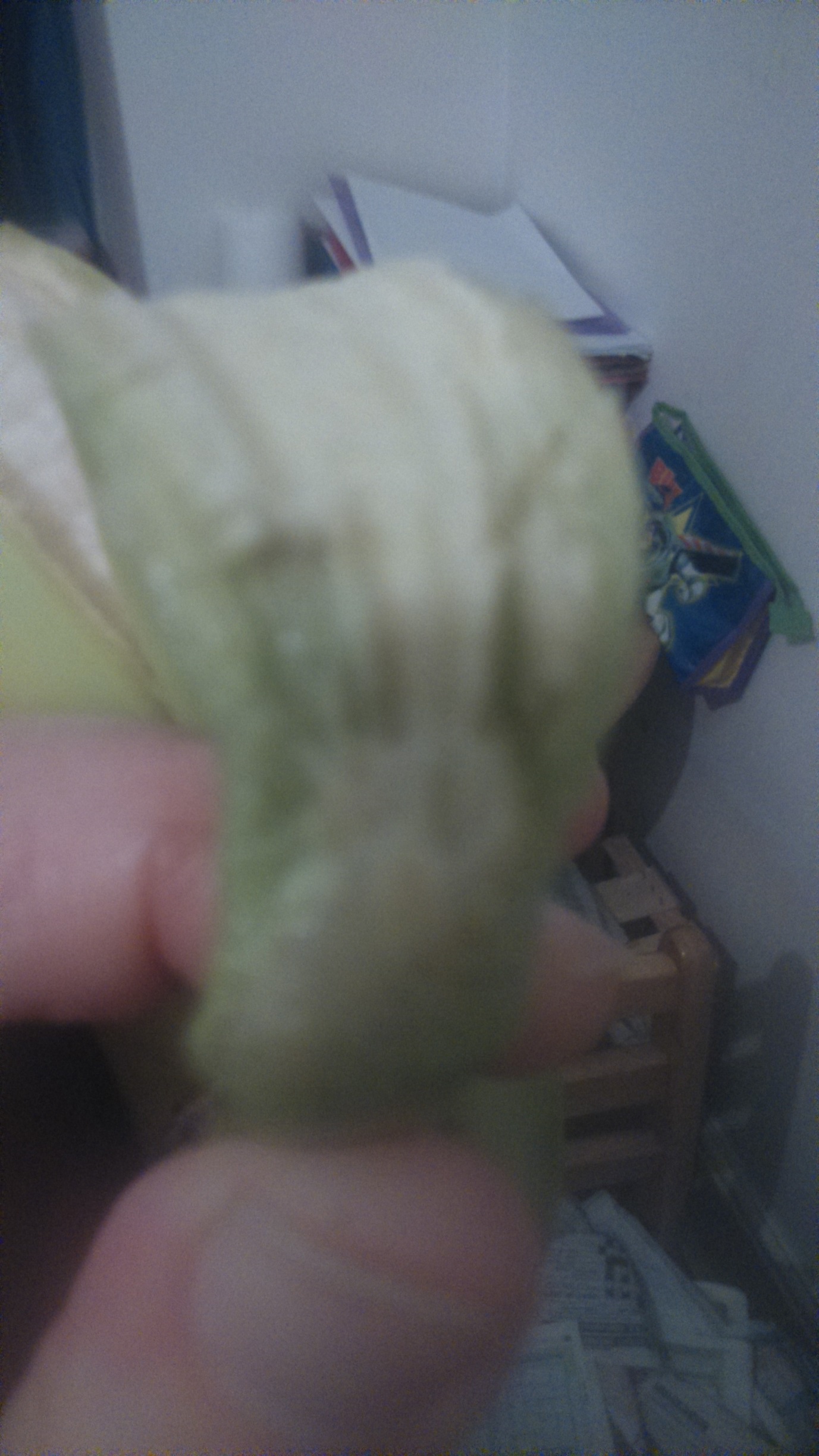 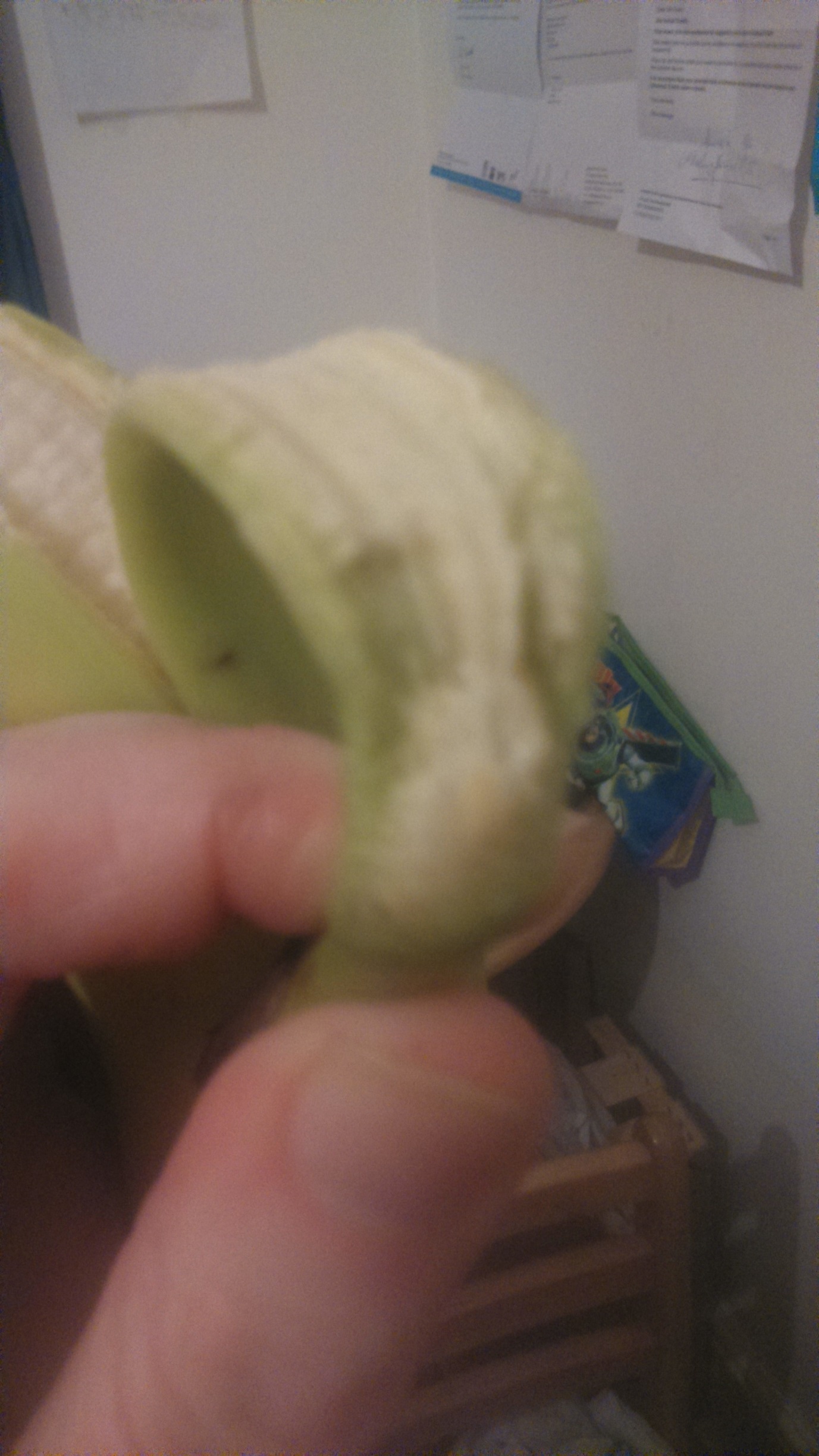 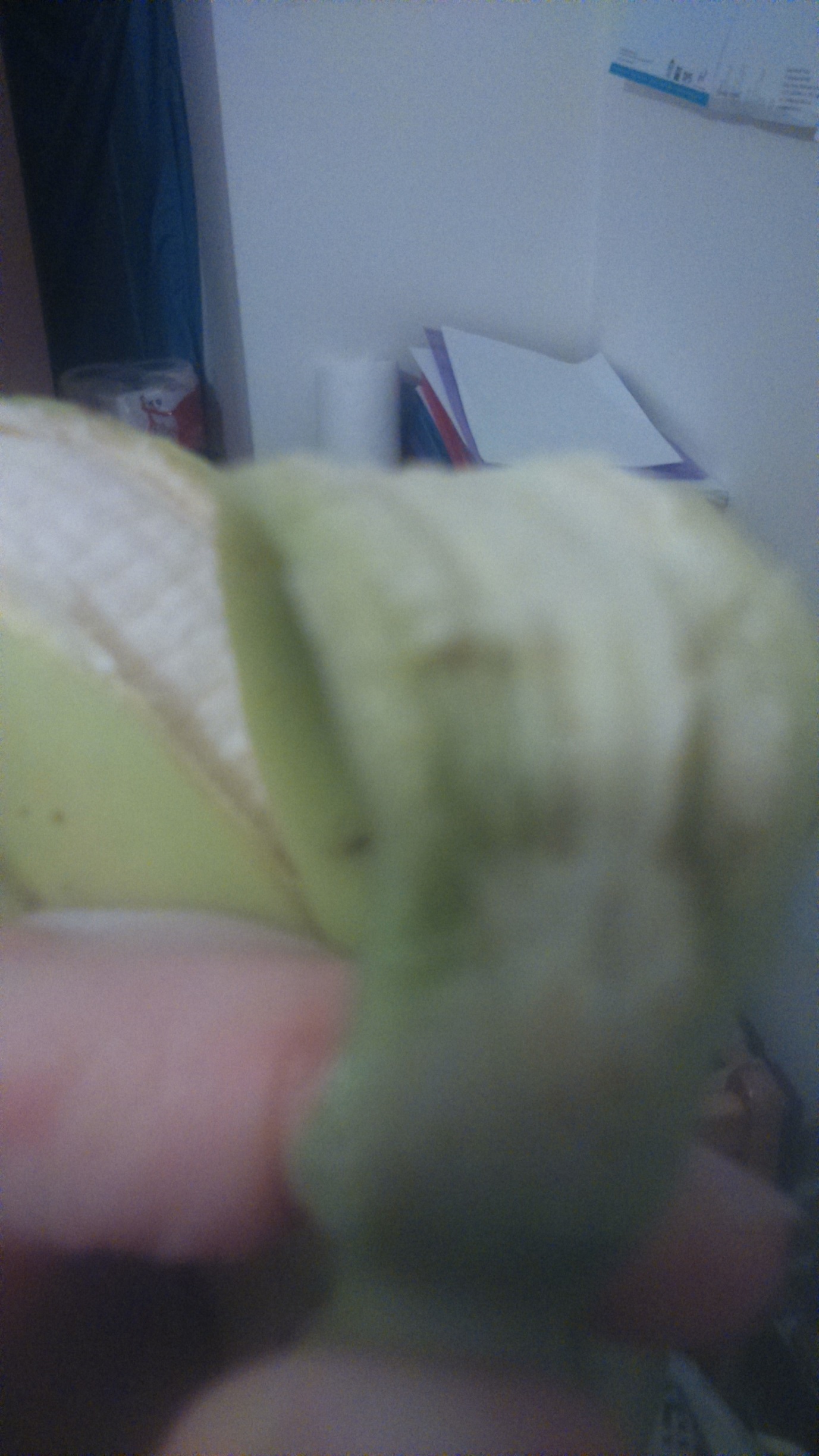 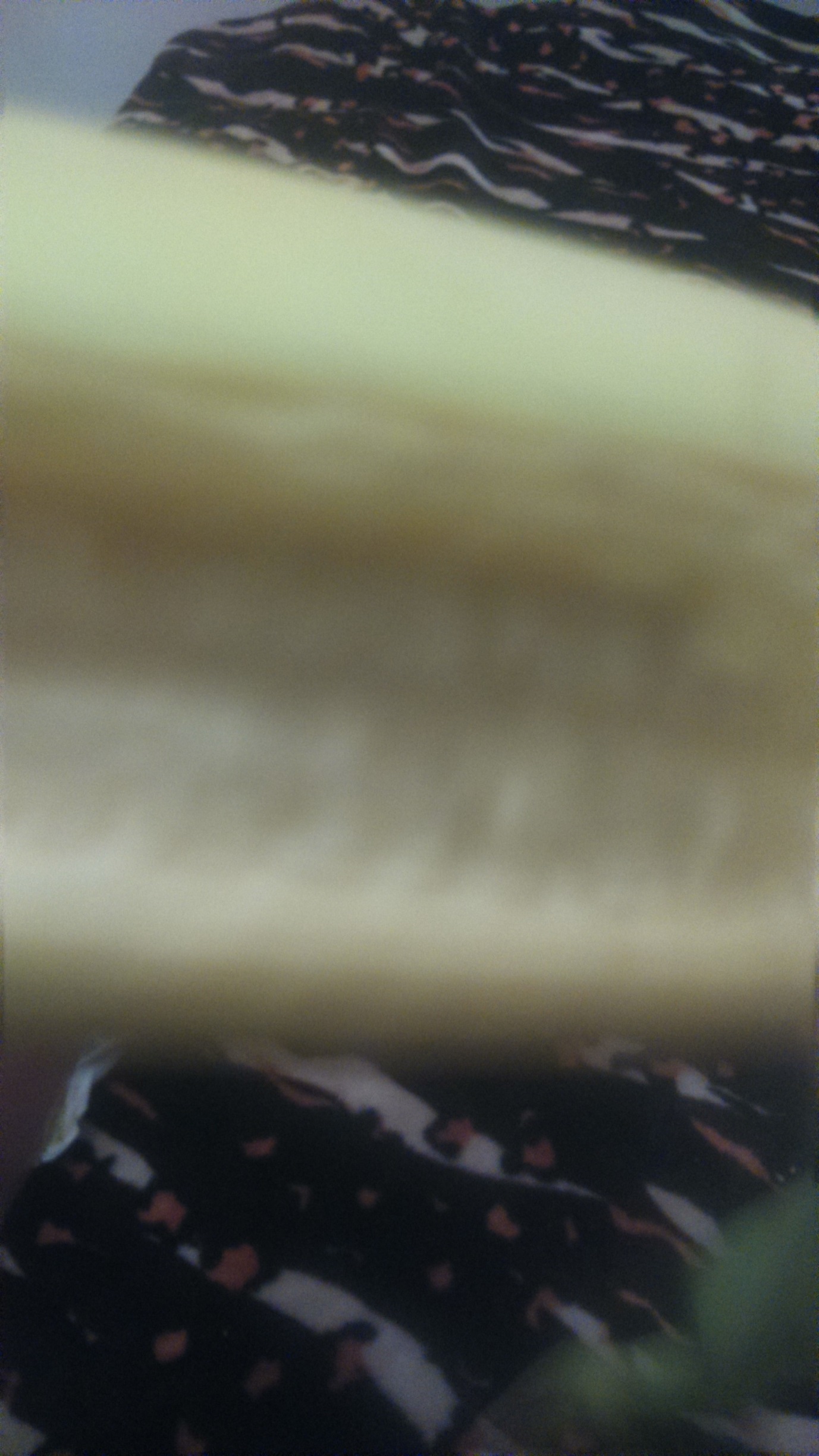 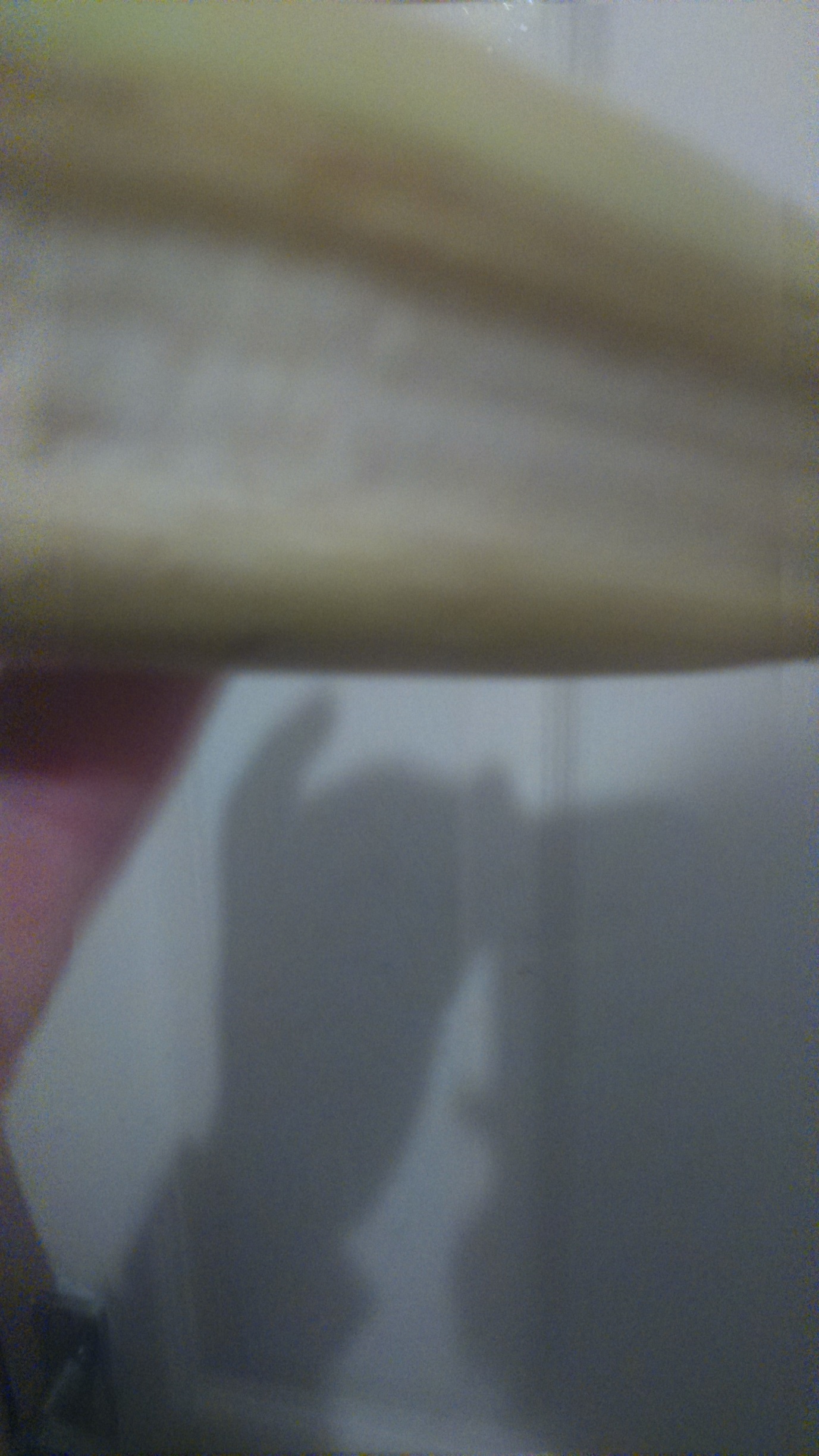 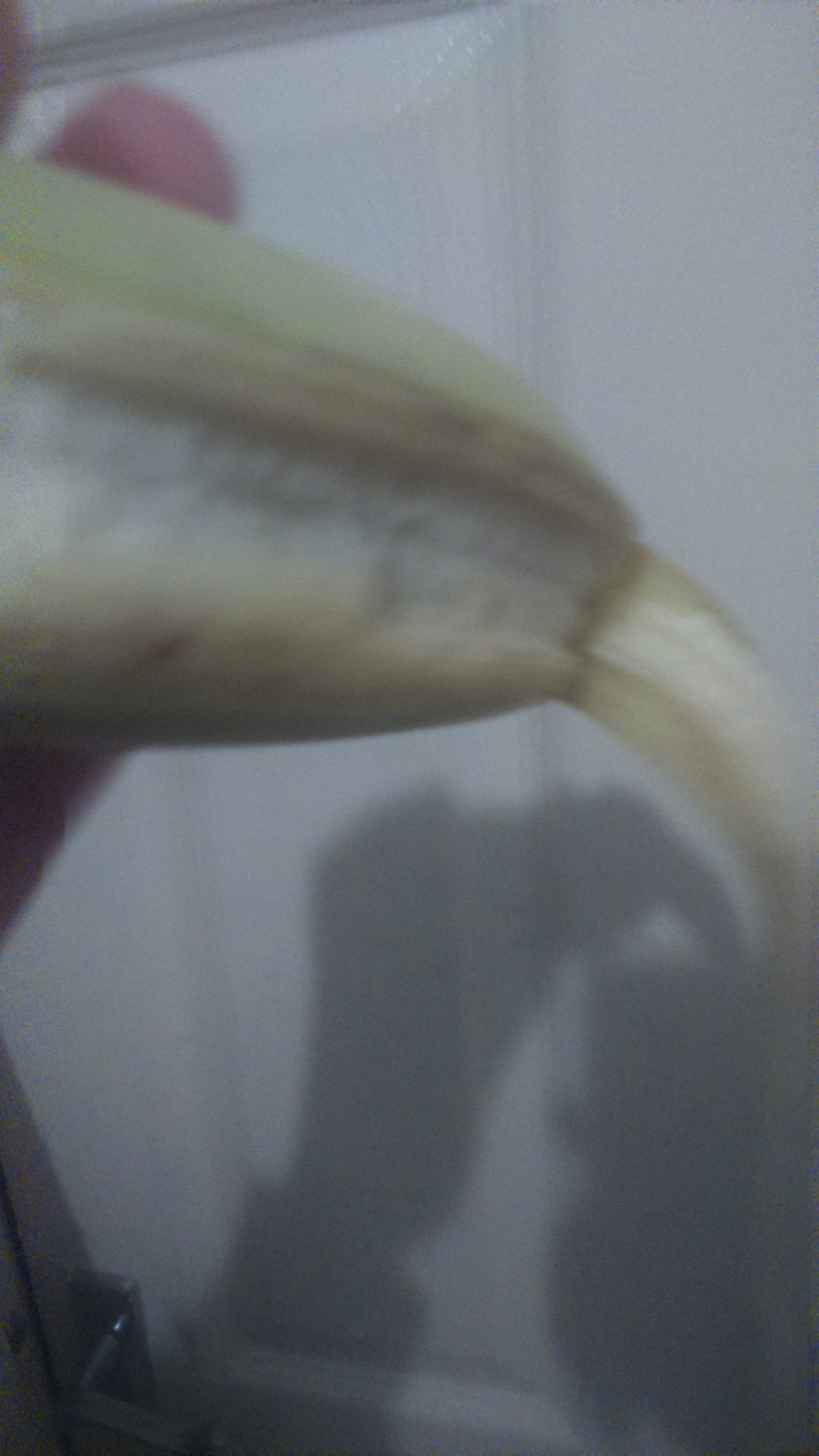 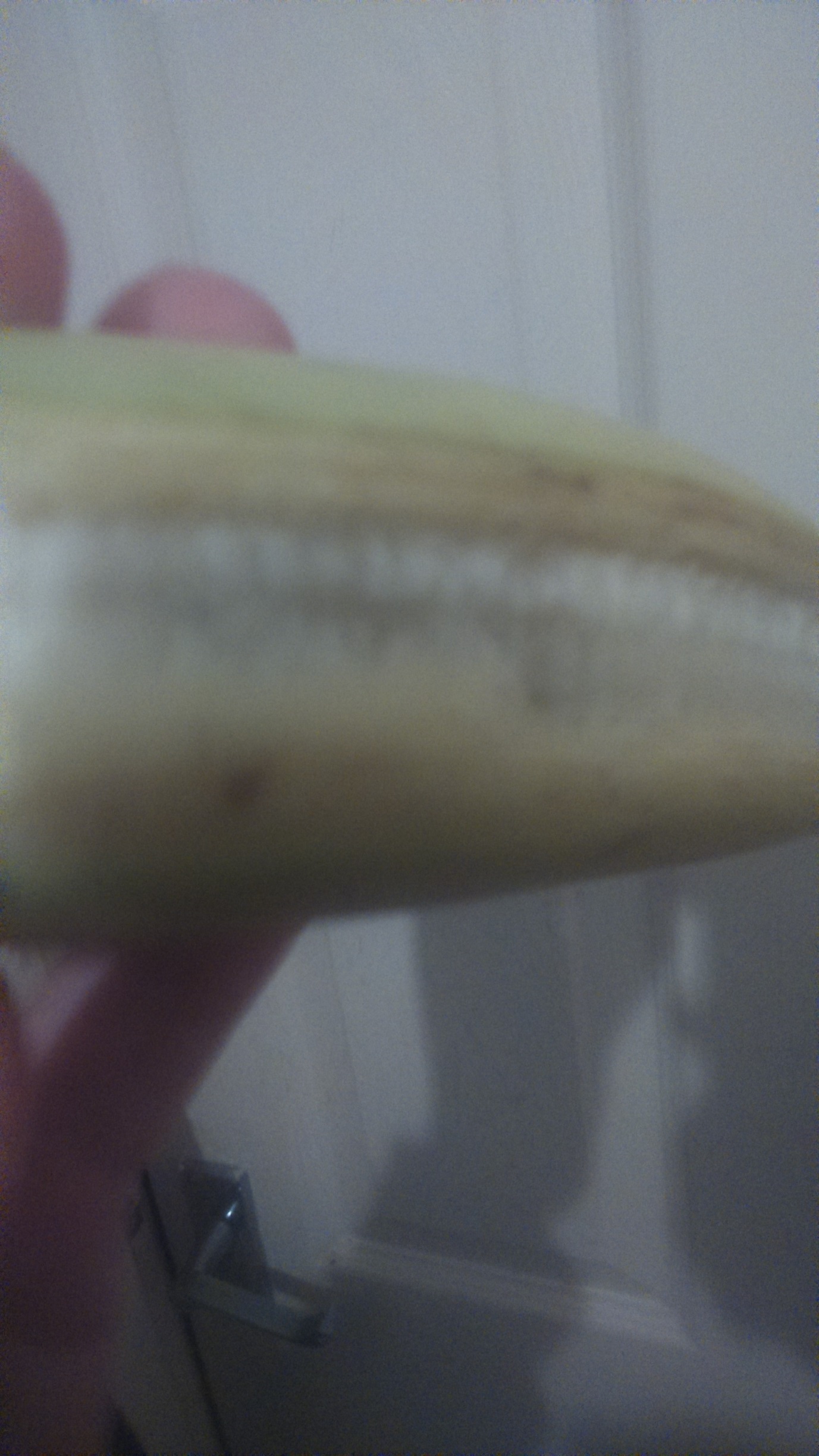 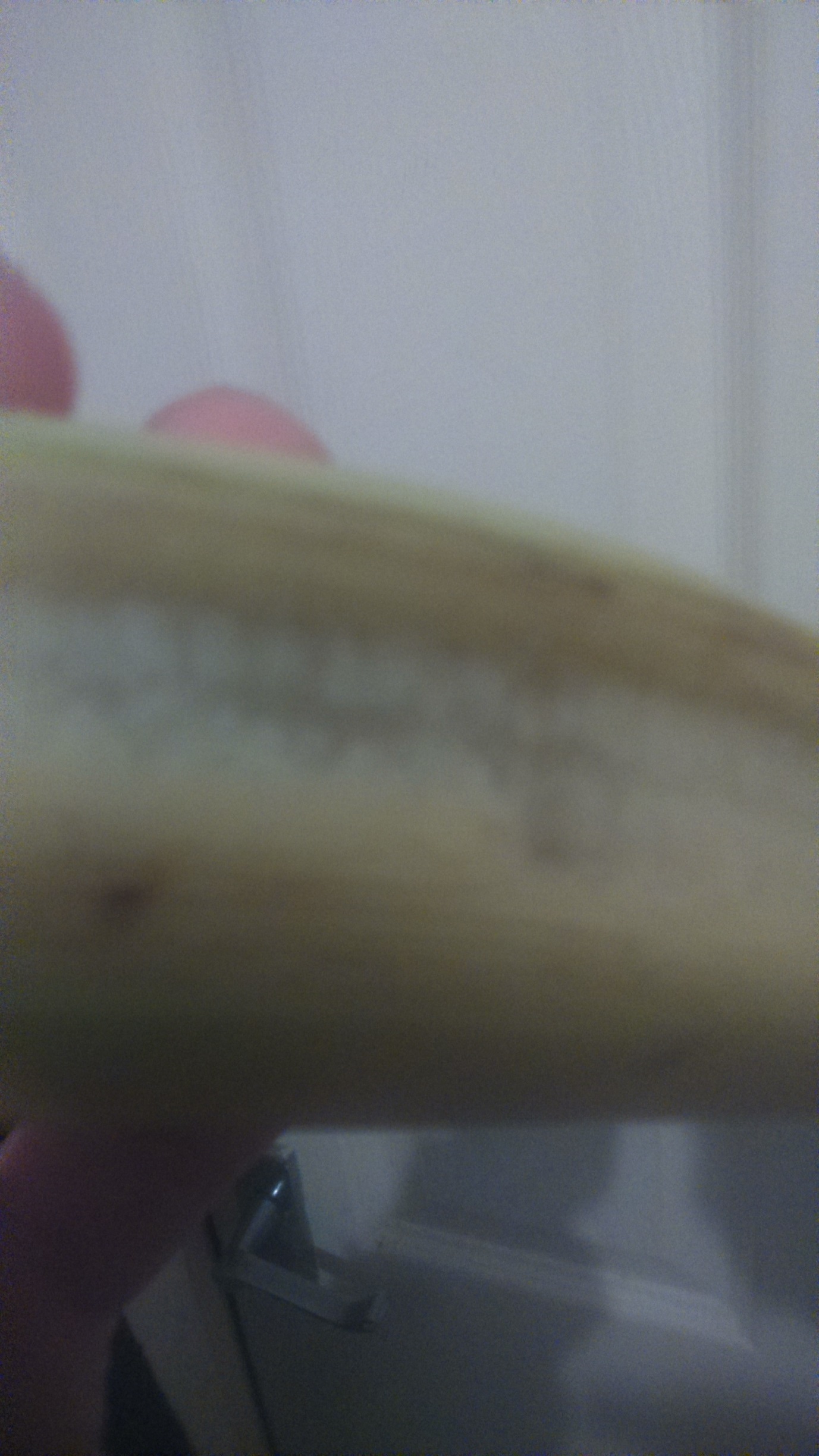 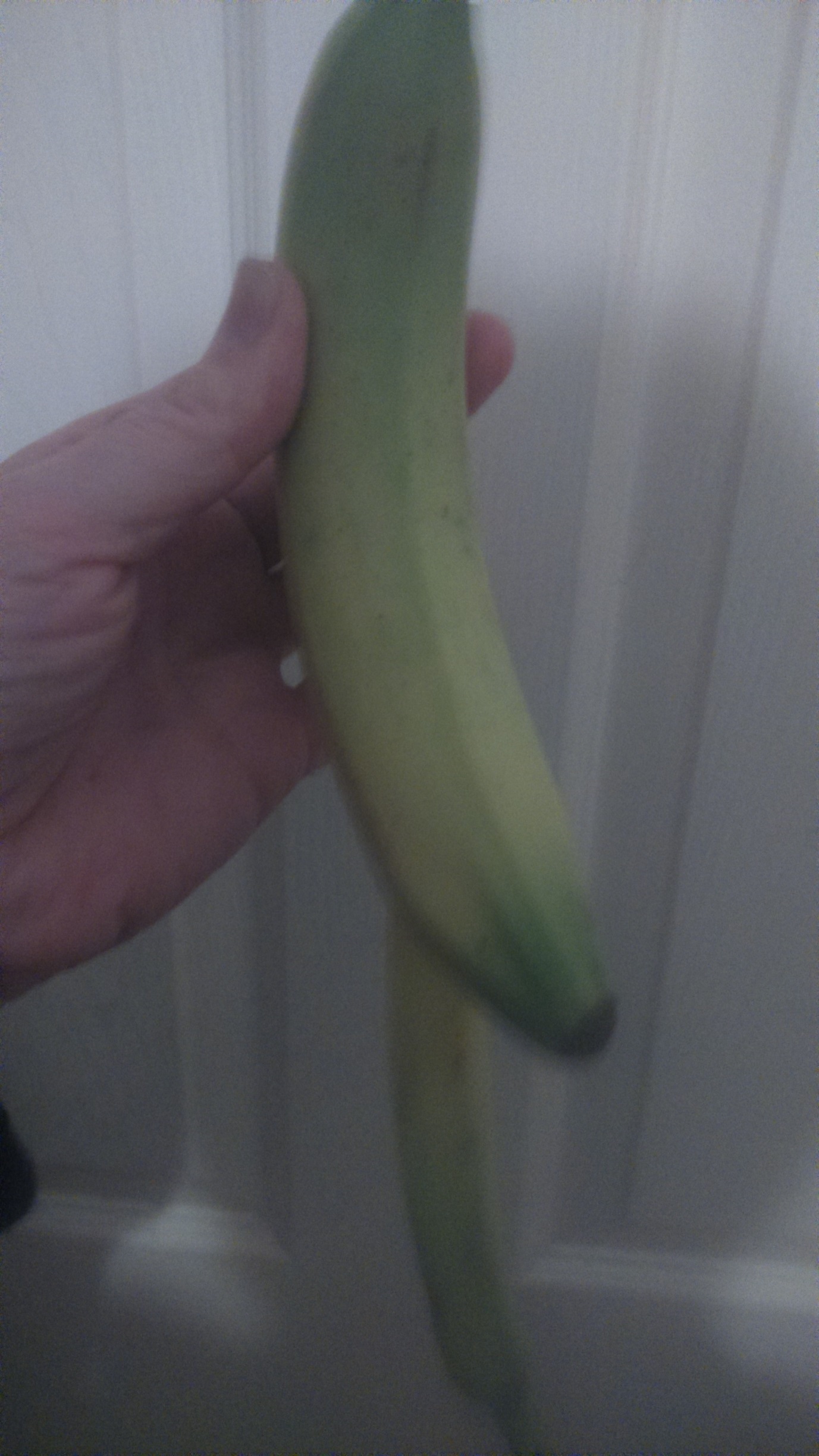 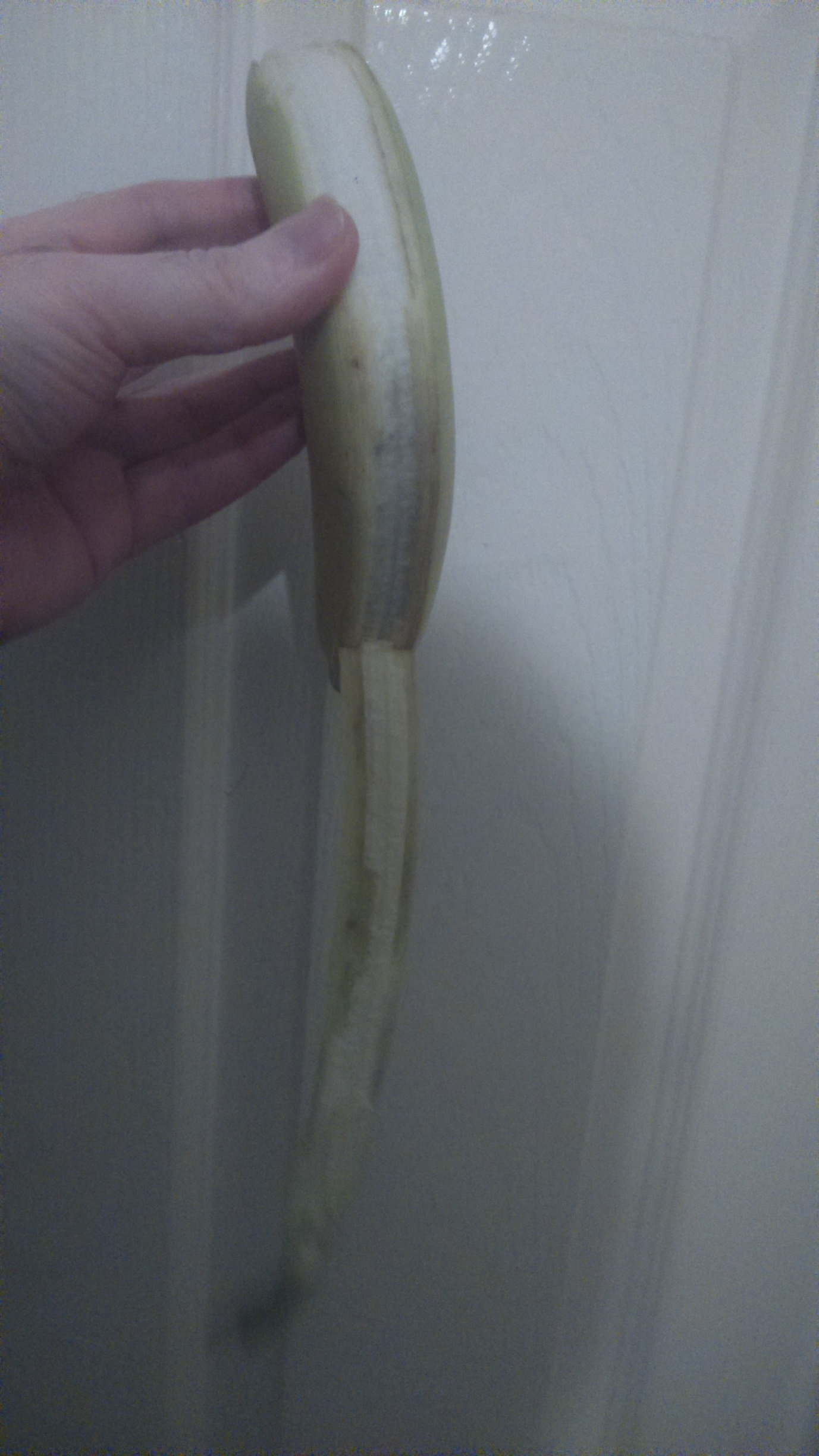 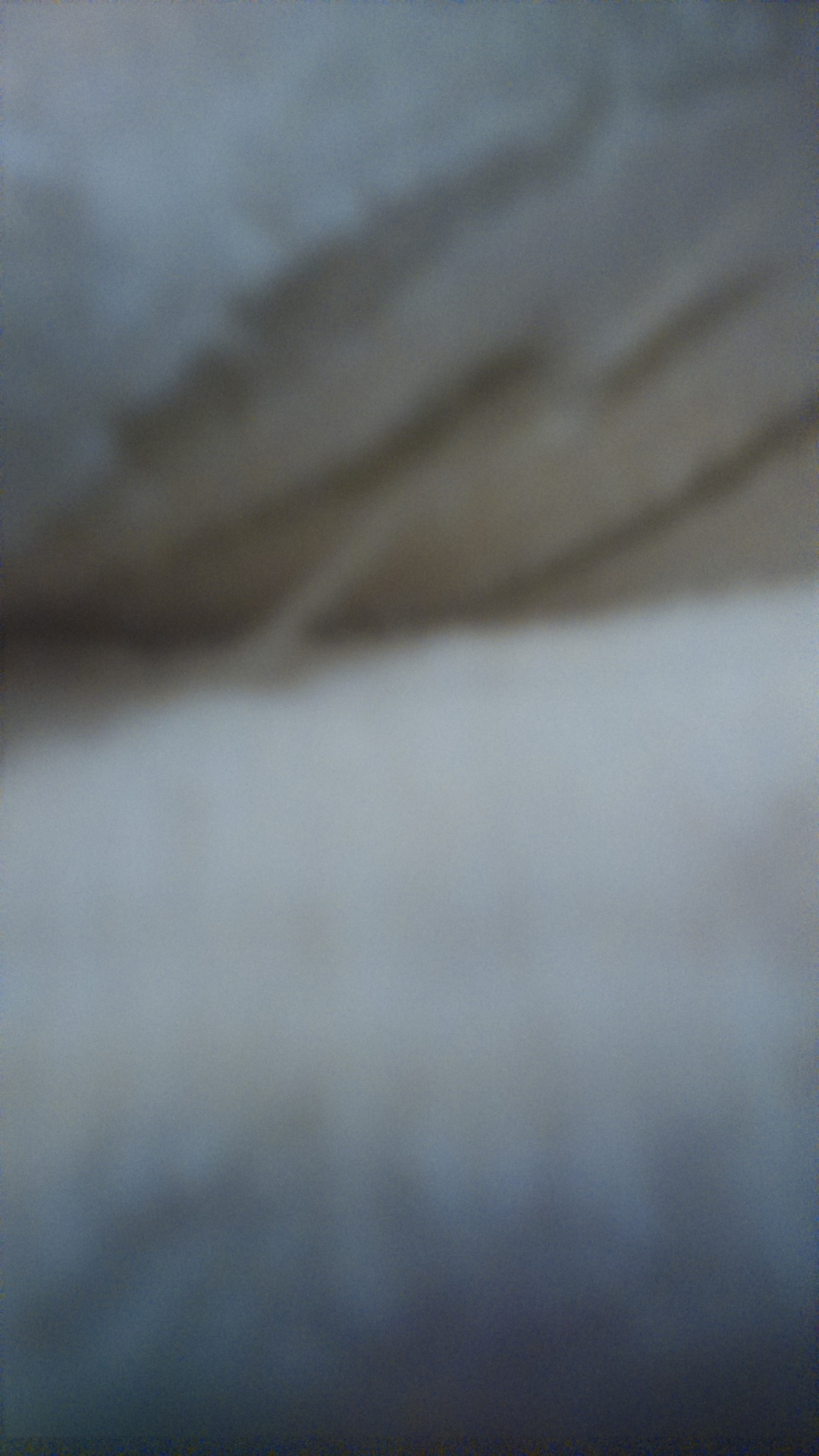 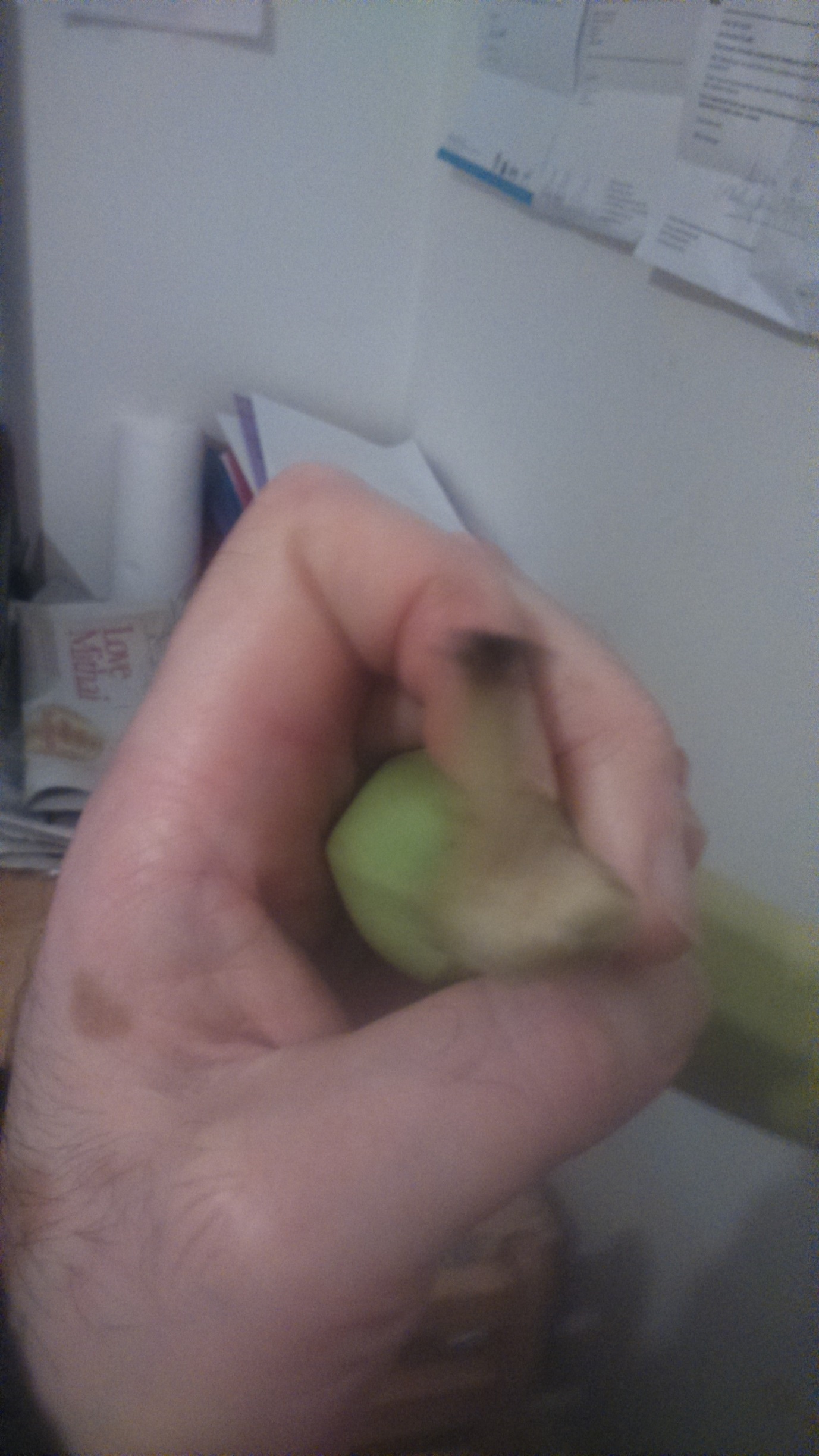 